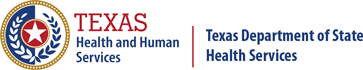 MemorandumForm A: Face PageForm B: Administrative Agency Contact InformationForm C: HOPWA Performance Measures GuidelinesAdministrative MeasuresContractor must subcontract all applicable HOPWA funds no later than 30 calendar days after the first day of the contract year, or 30 calendar days after an executed amendment, if applicable.Contractor must submit an electronic copy of each HOPWA subcontract, budget, and Project Sponsor Data Sheet no later than 45 calendar days after the first day of the contract year, or 45 calendar days after an executed amendment, if applicable.Contractor must submit complete semi-annual reports according to the reporting due dates for this contract.Contractor must expend no less than 95 percent of HOPWA funds by the end of the contract year.Contractor must conduct programmatic and fiscal monitoring of subrecipients according to DSHS requirements and the Contractor’s established internal policies, procedures, and schedules.Contractor must distribute all funds according to each Project Sponsor Data Sheet and make reallocations in accordance with DSHS policy.Contractor must comply with, and ensure all subrecipients comply with, the DSHS HOPWA Program Manual, DSHS HOPWA Determining Household Annual Income Guide, and DSHS HOPWA Determining Household Annual Adjusted Income Guide.Categorical Budget InstructionsHOPWA Certification of Categorical ExclusionHOPWA Project Sponsor Data SheetHOPWA Project Sponsor Contact SheetThe Administrative Agency must complete one Contact Sheet for each Project Sponsor in each HSDA. Electronically submit Contact Sheets to the HOPWA Coordinator before the program year begins (09/01). Form A certifies all information herein is true.To:HOPWA Administrative Agency (AA) Executive Directors and Agency Contact PersonsFrom:Nadine Bautista, Contract ManagerContract Management SectionDate:01/08/24Subject:HOPWA Contract Revised Renewal Request for Program Year 2024 (09/01/24 – 08/31/25)Enclosed are the documents required for the revised renewal of your agency’s Housing Opportunities for Persons with AIDS (HOPWA) contract with the Department of State Health Services (DSHS) for the period September 1, 2024 through August 31, 2025. This revised renewal document will be posted on the HIV/STD Program’s website at: dshs.texas.gov/hivstd/funding/. Instructions for completing the application are included below. If you have questions, please contact Nadine Bautista, Contract Manager, at 512-776-6524.Enclosed are the documents required for the revised renewal of your agency’s Housing Opportunities for Persons with AIDS (HOPWA) contract with the Department of State Health Services (DSHS) for the period September 1, 2024 through August 31, 2025. This revised renewal document will be posted on the HIV/STD Program’s website at: dshs.texas.gov/hivstd/funding/. Instructions for completing the application are included below. If you have questions, please contact Nadine Bautista, Contract Manager, at 512-776-6524.Please note the following requirements for Program Year 2024 Contract Renewal:Please note the following requirements for Program Year 2024 Contract Renewal:Complete Form A Face PageComplete Form B Administrative Agency Contact InformationComplete Categorical Budget TemplateComplete Certification(s) of Categorical ExclusionComplete HOPWA Project Sponsor Data Sheet(s)Complete HOPWA Project Sponsor Contact Sheet(s)INSTRUCTIONS FOR SUBMISSIONINSTRUCTIONS FOR SUBMISSIONPlease submit one (1) electronic copy of the required contract renewal forms to the email address listed below, one (1) electronic copy to the HOPWA Coordinator, Blade Berkman, and copy Nadine Bautista on or before 5:00 pm Monday, February 12, 2023. The signed face page must be scanned in as a .pdf file and sent to:  Please submit one (1) electronic copy of the required contract renewal forms to the email address listed below, one (1) electronic copy to the HOPWA Coordinator, Blade Berkman, and copy Nadine Bautista on or before 5:00 pm Monday, February 12, 2023. The signed face page must be scanned in as a .pdf file and sent to:  Hiv-srvscontracts@dshs.texas.gov Contract Management SectionDepartment of State Health ServicesHiv-srvscontracts@dshs.texas.gov Contract Management SectionDepartment of State Health ServicesHard copies of the renewal application are not required for submission.Hard copies of the renewal application are not required for submission.Table ATable ATable ATable ATable ATable ADSHS HOPWA Program Year 2024 (09/01/24 – 08/31/25)Allocations by Administrative Agency (AA) and HIV Service Delivery Area (HSDA)DSHS HOPWA Program Year 2024 (09/01/24 – 08/31/25)Allocations by Administrative Agency (AA) and HIV Service Delivery Area (HSDA)DSHS HOPWA Program Year 2024 (09/01/24 – 08/31/25)Allocations by Administrative Agency (AA) and HIV Service Delivery Area (HSDA)DSHS HOPWA Program Year 2024 (09/01/24 – 08/31/25)Allocations by Administrative Agency (AA) and HIV Service Delivery Area (HSDA)DSHS HOPWA Program Year 2024 (09/01/24 – 08/31/25)Allocations by Administrative Agency (AA) and HIV Service Delivery Area (HSDA)DSHS HOPWA Program Year 2024 (09/01/24 – 08/31/25)Allocations by Administrative Agency (AA) and HIV Service Delivery Area (HSDA)AAAA Total Allocation*AA Admin Cost Cap**HSDAHSDA Formula Allocations***HSDA Formula Allocations if Proportionally Adjusted to Match Prior Year Share of AA Total AllocationBexar County Hospital District 4801 Northwest Loop 410, Suite 111San Antonio, TX 78229$348,967$10,000San Antonio$348,967$348,967Brazos Valley Council of Governments3991 East 29th StreetBryan, Texas 77802$2,047,551$32,612Abilene$108,827$317,814Brazos Valley Council of Governments3991 East 29th StreetBryan, Texas 77802$2,047,551$32,612Amarillo$323,328$221,295Brazos Valley Council of Governments3991 East 29th StreetBryan, Texas 77802$2,047,551$32,612Austin$245,598$193,412Brazos Valley Council of Governments3991 East 29th StreetBryan, Texas 77802$2,047,551$32,612Bryan-College Station$239,525$94,941Brazos Valley Council of Governments3991 East 29th StreetBryan, Texas 77802$2,047,551$32,612Eagle Pass-Uvalde$64,545$132,314Brazos Valley Council of Governments3991 East 29th StreetBryan, Texas 77802$2,047,551$32,612Lubbock$219,204$217,042Brazos Valley Council of Governments3991 East 29th StreetBryan, Texas 77802$2,047,551$32,612Midland-Odessa$170,571$178,248Brazos Valley Council of Governments3991 East 29th StreetBryan, Texas 77802$2,047,551$32,612San Angelo-Concho Plateau$43,877$35,803Brazos Valley Council of Governments3991 East 29th StreetBryan, Texas 77802$2,047,551$32,612Temple-Killeen$289,886$22,798Brazos Valley Council of Governments3991 East 29th StreetBryan, Texas 77802$2,047,551$32,612Victoria$74,018$281,659Brazos Valley Council of Governments3991 East 29th StreetBryan, Texas 77802$2,047,551$32,612Waco$204,520$139,784Brazos Valley Council of Governments3991 East 29th StreetBryan, Texas 77802$2,047,551$32,612Wichita Falls$63,652$212,442Dallas County Health and Human Services2377 North Stemmons Freeway, Suite 600, LB-16Dallas, Texas 75207$948,255$15,103Dallas$872,674$647,801Dallas County Health and Human Services2377 North Stemmons Freeway, Suite 600, LB-16Dallas, Texas 75207$948,255$15,103Sherman-Dennison$75,581$300,454Houston Regional HIV/AIDS Resource Group500 Lovett Boulevard, Suite 100Houston, Texas, 77006$2,401,473$38,249Beaumont-Port Arthur$406,698$449,068Houston Regional HIV/AIDS Resource Group500 Lovett Boulevard, Suite 100Houston, Texas, 77006$2,401,473$38,249Galveston$1$1Houston Regional HIV/AIDS Resource Group500 Lovett Boulevard, Suite 100Houston, Texas, 77006$2,401,473$38,249Houston$1,174,333$606,128Houston Regional HIV/AIDS Resource Group500 Lovett Boulevard, Suite 100Houston, Texas, 77006$2,401,473$38,249Nacogdoches-Lufkin$249,646$143,866Houston Regional HIV/AIDS Resource Group500 Lovett Boulevard, Suite 100Houston, Texas, 77006$2,401,473$38,249Texarkana-Paris$156,960$172,018Houston Regional HIV/AIDS Resource Group500 Lovett Boulevard, Suite 100Houston, Texas, 77006$2,401,473$38,249Tyler-Longview$413,835$1,030,393South Texas Development Council 1216 Santa Maria AvenueLaredo, Texas 78043$1,786,090$28,447Brownsville-Harlingen$1,162,035$782,577South Texas Development Council 1216 Santa Maria AvenueLaredo, Texas 78043$1,786,090$28,447Corpus Christi$316,261$539,347South Texas Development Council 1216 Santa Maria AvenueLaredo, Texas 78043$1,786,090$28,447El Paso$90,571$306,189South Texas Development Council 1216 Santa Maria AvenueLaredo, Texas 78043$1,786,090$28,447Laredo$217,223$157,975Tarrant County 2300 Circle Drive, Suite 2306Fort Worth, Texas 76196$312,416$10,000Fort Worth$312,416$312,416Total$7,844,752$134,411$7,844,752$7,844,752*AAs (in lieu of or in conjunction with DSHS) may undertake Resource Identification activities. Resource Identification may be used for costs related to housing resource development, housing research and needs assessment, housing systems coordination, and HUD-approved HOPWA-related training. Note, an AA will not receive separate or additional funding for Resource Identification. If an AA allocates funds for AA Resource Identification costs, it must inversely decrease its total allocation to its Project Sponsors.**DSHS administers the State of Texas Nonentitlement HOPWA formula grant. As the grantee, DSHS may use not more than 3 percent of each annual grant amount for its own administrative costs relating to administering grant amounts and allocating such amounts to Project Sponsors. DSHS shares grantee administrative costs with AAs. The sum of DSHS and AA administrative costs cannot exceed 3 percent of each annual grant amount. Of the total allocation for each AA, the AA may use not more than the amount specified under “AA Admin Cost Cap” for its own administrative costs. Note, this amount is not separate or additional funding. If an AA allocates funds for AA administrative costs, it must inversely decrease its total allocation to its Project Sponsors. Administrative costs include costs for general management, oversight, coordination, evaluation, and reporting on eligible HOPWA activities. AA use of HOPWA funds for such purposes is optional. Note, AAs may also leverage State Administration funds for AA HOPWA administrative costs.***Each HSDA allocation is determined via formula. The total AA allocation is the sum of the formula allocations to their HSDAs. AAs are not required to allocate HOPWA funding to their HSDAs or Project Sponsors (subcontractors) based on the allocations in the table above. AAs may base their allocations on a variety of variables including local unmet need, housing costs, prior number of households served, average expenditures per household, changes in population of persons living with HIV who are also living in poverty, historical data, etc. During the program year, AAs may reallocate funds within and between HSDAs throughout their planning region as needed. For planning purposes, the column, “HSDA Formula Allocations if Proportionally Adjusted to Match Prior Year Share of AA Total Allocation,” provides a set of comparative HSDA allocations in which the AA’s prior year allocations to each HSDA are proportionally increased to match the new AA total allocation.Housing Opportunities for Persons with AIDS (HOPWA)Housing Opportunities for Persons with AIDS (HOPWA)2024 Contract Renewal2024 Contract Renewal(09/01/24 – 08/31/25)(09/01/24 – 08/31/25)Issue Date:01/08/2024Due Date:02/12/2024Contract Management SectionContract Management Section1100 West 49th Street1100 West 49th StreetAustin, Texas 78756Austin, Texas 78756dshs.texas.gov/hivstd/funding/dshs.texas.gov/hivstd/funding/Jennifer A. Shuford, MD, MPHJennifer A. Shuford, MD, MPHCommissionerCommissionerThis form requests basic information about the applicant and project, including the signature of the authorized representative. The face page is the cover page of the renewal and shall be completed in its entirety. Signature of face page certifies to all DSHS and program assurances listed in this renewal document. This form requests basic information about the applicant and project, including the signature of the authorized representative. The face page is the cover page of the renewal and shall be completed in its entirety. Signature of face page certifies to all DSHS and program assurances listed in this renewal document. This form requests basic information about the applicant and project, including the signature of the authorized representative. The face page is the cover page of the renewal and shall be completed in its entirety. Signature of face page certifies to all DSHS and program assurances listed in this renewal document. This form requests basic information about the applicant and project, including the signature of the authorized representative. The face page is the cover page of the renewal and shall be completed in its entirety. Signature of face page certifies to all DSHS and program assurances listed in this renewal document. This form requests basic information about the applicant and project, including the signature of the authorized representative. The face page is the cover page of the renewal and shall be completed in its entirety. Signature of face page certifies to all DSHS and program assurances listed in this renewal document. This form requests basic information about the applicant and project, including the signature of the authorized representative. The face page is the cover page of the renewal and shall be completed in its entirety. Signature of face page certifies to all DSHS and program assurances listed in this renewal document. This form requests basic information about the applicant and project, including the signature of the authorized representative. The face page is the cover page of the renewal and shall be completed in its entirety. Signature of face page certifies to all DSHS and program assurances listed in this renewal document. This form requests basic information about the applicant and project, including the signature of the authorized representative. The face page is the cover page of the renewal and shall be completed in its entirety. Signature of face page certifies to all DSHS and program assurances listed in this renewal document. This form requests basic information about the applicant and project, including the signature of the authorized representative. The face page is the cover page of the renewal and shall be completed in its entirety. Signature of face page certifies to all DSHS and program assurances listed in this renewal document. This form requests basic information about the applicant and project, including the signature of the authorized representative. The face page is the cover page of the renewal and shall be completed in its entirety. Signature of face page certifies to all DSHS and program assurances listed in this renewal document. This form requests basic information about the applicant and project, including the signature of the authorized representative. The face page is the cover page of the renewal and shall be completed in its entirety. Signature of face page certifies to all DSHS and program assurances listed in this renewal document. 1.Legal Business Name:Legal Business Name:2.Physical Address:Physical Address: Check if changed Check if changed3.Mailing Address:Mailing Address: Check if changed Check if changed4.Payee NamePayee Name5.Payee Mailing Address:Payee Mailing Address: Check if changed Check if changed6.Unique Entity ID Number:Unique Entity ID Number:7.Federal Tax ID,Texas Comptroller Vendor ID, orSocial Security Number*:Federal Tax ID,Texas Comptroller Vendor ID, orSocial Security Number*:*The respondent acknowledges, understands, and agrees that the respondent's choice to use a Social Security number as the vendor identification number for the contract may result in the Social Security number being made public via state open records requests.*The respondent acknowledges, understands, and agrees that the respondent's choice to use a Social Security number as the vendor identification number for the contract may result in the Social Security number being made public via state open records requests.*The respondent acknowledges, understands, and agrees that the respondent's choice to use a Social Security number as the vendor identification number for the contract may result in the Social Security number being made public via state open records requests.*The respondent acknowledges, understands, and agrees that the respondent's choice to use a Social Security number as the vendor identification number for the contract may result in the Social Security number being made public via state open records requests.*The respondent acknowledges, understands, and agrees that the respondent's choice to use a Social Security number as the vendor identification number for the contract may result in the Social Security number being made public via state open records requests.*The respondent acknowledges, understands, and agrees that the respondent's choice to use a Social Security number as the vendor identification number for the contract may result in the Social Security number being made public via state open records requests.*The respondent acknowledges, understands, and agrees that the respondent's choice to use a Social Security number as the vendor identification number for the contract may result in the Social Security number being made public via state open records requests.*The respondent acknowledges, understands, and agrees that the respondent's choice to use a Social Security number as the vendor identification number for the contract may result in the Social Security number being made public via state open records requests.8.Type of Entity:Type of Entity:Check all that applyCheck all that applyCheck all that applyCheck all that applyCheck all that applyCheck all that applyCheck all that applyCheck all that apply City Nonprofit Organization*  Nonprofit Organization*  Nonprofit Organization*  Individual Individual Individual Individual Individual Individual County For Profit Organization*  For Profit Organization*  For Profit Organization*  Federally Qualified Health Center Federally Qualified Health Center Federally Qualified Health Center Federally Qualified Health Center Federally Qualified Health Center Federally Qualified Health Center Other Political Subdivision Historically Underutilized Business Historically Underutilized Business Historically Underutilized Business State Controlled Institution of Higher Learning State Controlled Institution of Higher Learning State Controlled Institution of Higher Learning State Controlled Institution of Higher Learning State Controlled Institution of Higher Learning State Controlled Institution of Higher Learning State Agency Community-Based Organization Community-Based Organization Community-Based Organization Hospital Hospital Hospital Hospital Hospital Hospital Indian Tribe Minority Organization Minority Organization Minority Organization Private Private Private Private Private Private Faith-Based Nonprofit*  Other:       Other:       Other:      *If incorporated, provide ten-digit charter number assigned by Secretary of State:*If incorporated, provide ten-digit charter number assigned by Secretary of State:*If incorporated, provide ten-digit charter number assigned by Secretary of State:*If incorporated, provide ten-digit charter number assigned by Secretary of State:9.Proposed Budget Period:Proposed Budget Period:StartEnd10.Counties Served by Project:Counties Served by Project:11.Amount of Funding Requested:Amount of Funding Requested:12.Projected Expenditures:Projected Expenditures:Do respondent’s projected federal expenditures exceed $750,000, or its projected state expenditures exceed $750,000, for respondent’s current fiscal year (excluding amount requested in line 11 above)?*Do respondent’s projected federal expenditures exceed $750,000, or its projected state expenditures exceed $750,000, for respondent’s current fiscal year (excluding amount requested in line 11 above)?*Do respondent’s projected federal expenditures exceed $750,000, or its projected state expenditures exceed $750,000, for respondent’s current fiscal year (excluding amount requested in line 11 above)?*Do respondent’s projected federal expenditures exceed $750,000, or its projected state expenditures exceed $750,000, for respondent’s current fiscal year (excluding amount requested in line 11 above)?*Do respondent’s projected federal expenditures exceed $750,000, or its projected state expenditures exceed $750,000, for respondent’s current fiscal year (excluding amount requested in line 11 above)?*Do respondent’s projected federal expenditures exceed $750,000, or its projected state expenditures exceed $750,000, for respondent’s current fiscal year (excluding amount requested in line 11 above)?*Do respondent’s projected federal expenditures exceed $750,000, or its projected state expenditures exceed $750,000, for respondent’s current fiscal year (excluding amount requested in line 11 above)?*Do respondent’s projected federal expenditures exceed $750,000, or its projected state expenditures exceed $750,000, for respondent’s current fiscal year (excluding amount requested in line 11 above)?* Yes		 No*Projected expenditures should include anticipated expenditures under all federal grants including “pass through” federal funds from all state agencies, or all anticipated expenditures under state grants, as applicable. Yes		 No*Projected expenditures should include anticipated expenditures under all federal grants including “pass through” federal funds from all state agencies, or all anticipated expenditures under state grants, as applicable. Yes		 No*Projected expenditures should include anticipated expenditures under all federal grants including “pass through” federal funds from all state agencies, or all anticipated expenditures under state grants, as applicable. Yes		 No*Projected expenditures should include anticipated expenditures under all federal grants including “pass through” federal funds from all state agencies, or all anticipated expenditures under state grants, as applicable. Yes		 No*Projected expenditures should include anticipated expenditures under all federal grants including “pass through” federal funds from all state agencies, or all anticipated expenditures under state grants, as applicable. Yes		 No*Projected expenditures should include anticipated expenditures under all federal grants including “pass through” federal funds from all state agencies, or all anticipated expenditures under state grants, as applicable. Yes		 No*Projected expenditures should include anticipated expenditures under all federal grants including “pass through” federal funds from all state agencies, or all anticipated expenditures under state grants, as applicable. Yes		 No*Projected expenditures should include anticipated expenditures under all federal grants including “pass through” federal funds from all state agencies, or all anticipated expenditures under state grants, as applicable.13.Project Contact Person:Project Contact Person:Name:Title:Email:Phone:Fax:14.Financial Officer:Financial Officer:Name:Title:Email:Phone:Fax:The facts affirmed by me in this proposal are truthful and I warrant the respondent is in compliance with the assurances and certifications contained in Appendix B: DSHS Assurances and Certifications. I understand the truthfulness of the facts affirmed herein and the continuing compliance with these requirements are conditions precedent to the award of a contract. This document has been duly authorized by the governing body of the respondent and I am authorized to represent the respondent.The facts affirmed by me in this proposal are truthful and I warrant the respondent is in compliance with the assurances and certifications contained in Appendix B: DSHS Assurances and Certifications. I understand the truthfulness of the facts affirmed herein and the continuing compliance with these requirements are conditions precedent to the award of a contract. This document has been duly authorized by the governing body of the respondent and I am authorized to represent the respondent.The facts affirmed by me in this proposal are truthful and I warrant the respondent is in compliance with the assurances and certifications contained in Appendix B: DSHS Assurances and Certifications. I understand the truthfulness of the facts affirmed herein and the continuing compliance with these requirements are conditions precedent to the award of a contract. This document has been duly authorized by the governing body of the respondent and I am authorized to represent the respondent.The facts affirmed by me in this proposal are truthful and I warrant the respondent is in compliance with the assurances and certifications contained in Appendix B: DSHS Assurances and Certifications. I understand the truthfulness of the facts affirmed herein and the continuing compliance with these requirements are conditions precedent to the award of a contract. This document has been duly authorized by the governing body of the respondent and I am authorized to represent the respondent.The facts affirmed by me in this proposal are truthful and I warrant the respondent is in compliance with the assurances and certifications contained in Appendix B: DSHS Assurances and Certifications. I understand the truthfulness of the facts affirmed herein and the continuing compliance with these requirements are conditions precedent to the award of a contract. This document has been duly authorized by the governing body of the respondent and I am authorized to represent the respondent.The facts affirmed by me in this proposal are truthful and I warrant the respondent is in compliance with the assurances and certifications contained in Appendix B: DSHS Assurances and Certifications. I understand the truthfulness of the facts affirmed herein and the continuing compliance with these requirements are conditions precedent to the award of a contract. This document has been duly authorized by the governing body of the respondent and I am authorized to represent the respondent.The facts affirmed by me in this proposal are truthful and I warrant the respondent is in compliance with the assurances and certifications contained in Appendix B: DSHS Assurances and Certifications. I understand the truthfulness of the facts affirmed herein and the continuing compliance with these requirements are conditions precedent to the award of a contract. This document has been duly authorized by the governing body of the respondent and I am authorized to represent the respondent.The facts affirmed by me in this proposal are truthful and I warrant the respondent is in compliance with the assurances and certifications contained in Appendix B: DSHS Assurances and Certifications. I understand the truthfulness of the facts affirmed herein and the continuing compliance with these requirements are conditions precedent to the award of a contract. This document has been duly authorized by the governing body of the respondent and I am authorized to represent the respondent.The facts affirmed by me in this proposal are truthful and I warrant the respondent is in compliance with the assurances and certifications contained in Appendix B: DSHS Assurances and Certifications. I understand the truthfulness of the facts affirmed herein and the continuing compliance with these requirements are conditions precedent to the award of a contract. This document has been duly authorized by the governing body of the respondent and I am authorized to represent the respondent.The facts affirmed by me in this proposal are truthful and I warrant the respondent is in compliance with the assurances and certifications contained in Appendix B: DSHS Assurances and Certifications. I understand the truthfulness of the facts affirmed herein and the continuing compliance with these requirements are conditions precedent to the award of a contract. This document has been duly authorized by the governing body of the respondent and I am authorized to represent the respondent.The facts affirmed by me in this proposal are truthful and I warrant the respondent is in compliance with the assurances and certifications contained in Appendix B: DSHS Assurances and Certifications. I understand the truthfulness of the facts affirmed herein and the continuing compliance with these requirements are conditions precedent to the award of a contract. This document has been duly authorized by the governing body of the respondent and I am authorized to represent the respondent.15.Authorized Representative:Authorized Representative:Name: Check if changed Check if changedTitle:Email:Phone:Fax:16.Authorized Representative Signature:Authorized Representative Signature:Authorized Representative Signature:17. Date:17. Date:Form A InstructionsForm A InstructionsThis form provides basic information about the applicant and the proposed project with DSHS, including the signature of the authorized representative. It is the cover page of the renewal and is required to be completed. Signature affirms that the facts contained in the applicant’s response are truthful and that the applicant is in compliance with the assurances and certifications contained in the identified Competitive Request for Proposal and the original DSHS contract, any renewal(s) or amendment(s). Applicant acknowledges that continued compliance is a condition for the renewal of a contract. Please follow the instructions below to complete the face page form and return with the applicant’s response.This form provides basic information about the applicant and the proposed project with DSHS, including the signature of the authorized representative. It is the cover page of the renewal and is required to be completed. Signature affirms that the facts contained in the applicant’s response are truthful and that the applicant is in compliance with the assurances and certifications contained in the identified Competitive Request for Proposal and the original DSHS contract, any renewal(s) or amendment(s). Applicant acknowledges that continued compliance is a condition for the renewal of a contract. Please follow the instructions below to complete the face page form and return with the applicant’s response.1.Legal Business Name: Enter the applicant’s legal name.2.Physical Address: Enter the applicant’s complete physical address, city, county, state, and 9-digit zip code.3.Mailing Address: Enter the applicant’s complete mailing address, city, county, state, and 9-digit zip code.4.Payee Name: Enter the name of the entity involved in a contractual relationship with applicant to receive payment for services rendered by applicant and to maintain the accounting records for the contract (i.e., fiscal agent). The payee is the corporation, entity, or vendor who will be receiving payments.5.Payee Mailing Address: Enter the payee’s complete mailing address, city, county, state, and 9-digit zip code.6.Unique Entity Identification (UEI) Number: Enter the applicant’s Unique Entity Identification (UEI) number. The UEI is a 12-character, alphanumeric value. This number is required if receiving ANY federal  funds and can be obtained at: https://sam.gov/content/home   7.Federal Tax ID, Texas Comptroller Vendor ID, or Social Security Number: Enter the applicant’s Federal Tax Identification Number, Texas State Comptroller Vendor Identification Number, or Social Security Number (nine, fourteen, or nine digits respectively). *The applicant acknowledges, understands, and agrees that the applicant's choice to use a Social Security number as its vendor identification number for the contract, may result in the Social Security number being made public via state open records requests.8.Type of Entity: Check the type of entity as defined by the Secretary of State at http://www.sos.state.tx.us/corp/businessstructure.shtml and/or the Texas State Comptroller at https://fmx.cpa.state.tx.us/fmx/pubs/tins/tinsguide/2009-04/TINS_Guide_0409.pdf and check all other boxes that describe the entity.Historically Underutilized Business: A minority or women-owned business as defined by Texas Government Code, Title 10, Subtitle D, Chapter 2161. (http://www.window.state.tx.us/procurement/prog/hub/)State Agency: an agency of the State of Texas as defined in Texas Government Code §2056.001.iiInstitutions of higher education as defined by §61.003 of the Education Code.Minority Organization is defined as an organization in which the Board of Directors is made up of 50% racial or ethnic minority members.If a Non-Profit Corporation or For-Profit Corporation, provide the 10-digit charter number assigned by the Secretary of State.9.Proposed Budget Period: The budget period for this application has been entered for you.10.Counties Served by Project: Enter the proposed counties served by the project.11.Amount of Funding Requested: Enter the amount of funding per the allocation given from DSHS for proposed project activities (not including possible renewals). This amount must match Table A, Column 2 above.12.Projected Expenditures: If applicant’s projected federal expenditures exceed $750,000 or its projected state expenditures exceed $750,000 for applicant’s current fiscal year, applicant must arrange for a financial compliance audit (Single Audit).13.Project Contact Person: Enter the name, title, email address, phone number, and fax number of the person responsible for the proposed project.14.Financial Officer: Enter the name, title, email address, phone number, and fax number of the person responsible for the financial aspects of the proposed project.15.Authorized Representative: Enter the name, title, email address, phone number, and fax number of the person authorized to represent the applicant.16.Authorized Representative Signature: The person authorized to represent the applicant must sign in this blank.17.Date: Enter the date the authorized representative signed this form.This form provides information about the appropriate program contacts in the applicant’s organization in addition to those on Form A: Face Page. If any of the following information changes during the term of the contract, please notify the assigned Contract Manager and HIV Care Services Group in writing.This form provides information about the appropriate program contacts in the applicant’s organization in addition to those on Form A: Face Page. If any of the following information changes during the term of the contract, please notify the assigned Contract Manager and HIV Care Services Group in writing.Legal Applicant Name: Executive Director:Title:Email:Phone:Fax:Mailing Address:Project Contact:Title:Email:Phone:Fax:Mailing Address:Financial Reporting Contact:Title:Email:Phone:Fax:Mailing Address:Grants Management Contact:Title:Email:Phone:Fax:Mailing Address:Data Management Contact:Title:Email:Phone:Fax:Mailing Address:Planning Contact:Title:Email:Phone:Fax:Mailing Address:Monitoring Contact:Title:Email:Phone:Fax:Mailing Address:HOPWA Contact:Title:Email:Phone:Fax:Mailing Address:The DSHS HOPWA Program Manual contains basic overview of the DSHS HOPWA Program and its eligible activities and requirements. This manual provides additional detail about eligible direct and indirect costs. Grantee (Administrative Agency) Administration costs cannot exceed the amount specified under Table A, “AA Admin Cost Cap.” Please submit a twelve-month categorical budget and justification for this contract term based on your total allocation in Table A above (see the attached categorical budget template in Excel format). Submit your budget in whole dollars only. Note, when you submit invoices to DSHS, you must use two decimals.The DSHS HOPWA Program Manual contains basic overview of the DSHS HOPWA Program and its eligible activities and requirements. This manual provides additional detail about eligible direct and indirect costs. Grantee (Administrative Agency) Administration costs cannot exceed the amount specified under Table A, “AA Admin Cost Cap.” Please submit a twelve-month categorical budget and justification for this contract term based on your total allocation in Table A above (see the attached categorical budget template in Excel format). Submit your budget in whole dollars only. Note, when you submit invoices to DSHS, you must use two decimals.The categorical budget must clearly summarize the dollar amounts allocated to the following HOPWA activity categories:The categorical budget must clearly summarize the dollar amounts allocated to the following HOPWA activity categories:O55Tenant-Based Rental AssistanceO55Short-Term Rent, Mortgage, and UtilityO55Facility-Based Housing AssistanceO55Permanent Housing PlacementO55Housing Case ManagementO55Housing Information ServicesO55Resource IdentificationO55Project Sponsor AdministrationO55Grantee AdministrationDetermination of activities listed at 24 CFR §58.35(b) (not subject to §58.5)Determination of activities listed at 24 CFR §58.35(b) (not subject to §58.5)Determination of activities listed at 24 CFR §58.35(b) (not subject to §58.5)Determination of activities listed at 24 CFR §58.35(b) (not subject to §58.5)Determination of activities listed at 24 CFR §58.35(b) (not subject to §58.5)May be subject to provisions of §58.6, as applicableMay be subject to provisions of §58.6, as applicableMay be subject to provisions of §58.6, as applicableMay be subject to provisions of §58.6, as applicableMay be subject to provisions of §58.6, as applicableThe Administrative Agency must complete one certification for each Project Sponsor in each HSDA.If a Project Sponsor serves more than one HSDA, provide separate certifications for each HSDA.The Administrative Agency must complete one certification for each Project Sponsor in each HSDA.If a Project Sponsor serves more than one HSDA, provide separate certifications for each HSDA.The Administrative Agency must complete one certification for each Project Sponsor in each HSDA.If a Project Sponsor serves more than one HSDA, provide separate certifications for each HSDA.The Administrative Agency must complete one certification for each Project Sponsor in each HSDA.If a Project Sponsor serves more than one HSDA, provide separate certifications for each HSDA.The Administrative Agency must complete one certification for each Project Sponsor in each HSDA.If a Project Sponsor serves more than one HSDA, provide separate certifications for each HSDA.Program NameProgram NameHousing Opportunities for Persons with AIDS (HOPWA)Housing Opportunities for Persons with AIDS (HOPWA)Housing Opportunities for Persons with AIDS (HOPWA)Administrative AgencyAdministrative AgencyProject SponsorProject SponsorHSDAHSDAProject DescriptionProject DescriptionThe goals of the DSHS HOPWA Program are to help low-income persons living with HIV and their households establish or maintain affordable and stable housing, reduce their risk of homelessness, and improve their access to health care and supportive services. DSHS authorizes the following activities:The goals of the DSHS HOPWA Program are to help low-income persons living with HIV and their households establish or maintain affordable and stable housing, reduce their risk of homelessness, and improve their access to health care and supportive services. DSHS authorizes the following activities:The goals of the DSHS HOPWA Program are to help low-income persons living with HIV and their households establish or maintain affordable and stable housing, reduce their risk of homelessness, and improve their access to health care and supportive services. DSHS authorizes the following activities:Tenant-Based Rental AssistanceShort-Term Rent, Mortgage, and Utility Facility-Based Housing AssistancePermanent Housing Placement Tenant-Based Rental AssistanceShort-Term Rent, Mortgage, and Utility Facility-Based Housing AssistancePermanent Housing Placement Housing Case ManagementHousing Information ServicesResource IdentificationProject Sponsor AdministrationFunding SourceFunding SourceState of Texas HOPWA GrantState of Texas HOPWA GrantState of Texas HOPWA GrantGrant NumberGrant NumberTX-24-F999TX-24-F999TX-24-F999Contract AmountContract AmountI hereby certify that the abovementioned project has been reviewed and determined to be a Categorically Excluded activity per 24 CFR §58.35(b) (not subject to §58.5) as follows:I hereby certify that the abovementioned project has been reviewed and determined to be a Categorically Excluded activity per 24 CFR §58.35(b) (not subject to §58.5) as follows:I hereby certify that the abovementioned project has been reviewed and determined to be a Categorically Excluded activity per 24 CFR §58.35(b) (not subject to §58.5) as follows:I hereby certify that the abovementioned project has been reviewed and determined to be a Categorically Excluded activity per 24 CFR §58.35(b) (not subject to §58.5) as follows:I hereby certify that the abovementioned project has been reviewed and determined to be a Categorically Excluded activity per 24 CFR §58.35(b) (not subject to §58.5) as follows:Tenant-based rental assistance; Tenant-based rental assistance; Tenant-based rental assistance; Tenant-based rental assistance; Supportive services including, but not limited to, health care, housing services, permanent housing placement, day care, nutritional services, short-term payments for rent/mortgage/utility costs, and assistance in gaining access to local, State, and Federal government benefits and services; Supportive services including, but not limited to, health care, housing services, permanent housing placement, day care, nutritional services, short-term payments for rent/mortgage/utility costs, and assistance in gaining access to local, State, and Federal government benefits and services; Supportive services including, but not limited to, health care, housing services, permanent housing placement, day care, nutritional services, short-term payments for rent/mortgage/utility costs, and assistance in gaining access to local, State, and Federal government benefits and services; Supportive services including, but not limited to, health care, housing services, permanent housing placement, day care, nutritional services, short-term payments for rent/mortgage/utility costs, and assistance in gaining access to local, State, and Federal government benefits and services; Operating costs including maintenance, security, operation, utilities, furnishings, equipment, supplies, staff training and recruitment and other incidental costs; Operating costs including maintenance, security, operation, utilities, furnishings, equipment, supplies, staff training and recruitment and other incidental costs; Operating costs including maintenance, security, operation, utilities, furnishings, equipment, supplies, staff training and recruitment and other incidental costs; Operating costs including maintenance, security, operation, utilities, furnishings, equipment, supplies, staff training and recruitment and other incidental costs; Economic development activities, including but not limited to, equipment purchase, inventory financing, interest subsidy, operating expenses and similar costs not associated with construction or expansion of existing operations; Economic development activities, including but not limited to, equipment purchase, inventory financing, interest subsidy, operating expenses and similar costs not associated with construction or expansion of existing operations; Economic development activities, including but not limited to, equipment purchase, inventory financing, interest subsidy, operating expenses and similar costs not associated with construction or expansion of existing operations; Economic development activities, including but not limited to, equipment purchase, inventory financing, interest subsidy, operating expenses and similar costs not associated with construction or expansion of existing operations; Activities to assist homebuyers to purchase existing dwelling units or dwelling units under construction, including closing costs and down payment assistance, interest buydowns, and similar activities that result in the transfer of title. Activities to assist homebuyers to purchase existing dwelling units or dwelling units under construction, including closing costs and down payment assistance, interest buydowns, and similar activities that result in the transfer of title. Activities to assist homebuyers to purchase existing dwelling units or dwelling units under construction, including closing costs and down payment assistance, interest buydowns, and similar activities that result in the transfer of title. Activities to assist homebuyers to purchase existing dwelling units or dwelling units under construction, including closing costs and down payment assistance, interest buydowns, and similar activities that result in the transfer of title. Affordable housing pre-development costs including legal, consulting, developer and other costs related to obtaining site options, project financing, administrative costs and fees for loan commitments, zoning approvals, and other related activities which do not have a physical impact. Affordable housing pre-development costs including legal, consulting, developer and other costs related to obtaining site options, project financing, administrative costs and fees for loan commitments, zoning approvals, and other related activities which do not have a physical impact. Affordable housing pre-development costs including legal, consulting, developer and other costs related to obtaining site options, project financing, administrative costs and fees for loan commitments, zoning approvals, and other related activities which do not have a physical impact. Affordable housing pre-development costs including legal, consulting, developer and other costs related to obtaining site options, project financing, administrative costs and fees for loan commitments, zoning approvals, and other related activities which do not have a physical impact. Approval of supplemental assistance (including insurance or guarantee) to a project previously approved under this part, if the approval is made by the same responsible entity that conducted the environmental review on the original project and re-evaluation of the environmental findings is not required under §58.47.Approval of supplemental assistance (including insurance or guarantee) to a project previously approved under this part, if the approval is made by the same responsible entity that conducted the environmental review on the original project and re-evaluation of the environmental findings is not required under §58.47.Approval of supplemental assistance (including insurance or guarantee) to a project previously approved under this part, if the approval is made by the same responsible entity that conducted the environmental review on the original project and re-evaluation of the environmental findings is not required under §58.47.Approval of supplemental assistance (including insurance or guarantee) to a project previously approved under this part, if the approval is made by the same responsible entity that conducted the environmental review on the original project and re-evaluation of the environmental findings is not required under §58.47.If your project falls into any of the above categories, no Request for Release of Funds (RROF) is required, and no further environmental approval from HUD will be needed by the recipient for the draw-down of funds to carry out exempt activities and projects. The responsible entity must maintain this document as a written record of the environmental review undertaken under this part for each project. By signing below the Responsible Entity certifies in writing that each activity or project is Categorically Excluded (not subject to §58.5) and meets the conditions specified for such determination per section 24 CFR §58.35(b). Please keep a copy of this determination in your project files.If your project falls into any of the above categories, no Request for Release of Funds (RROF) is required, and no further environmental approval from HUD will be needed by the recipient for the draw-down of funds to carry out exempt activities and projects. The responsible entity must maintain this document as a written record of the environmental review undertaken under this part for each project. By signing below the Responsible Entity certifies in writing that each activity or project is Categorically Excluded (not subject to §58.5) and meets the conditions specified for such determination per section 24 CFR §58.35(b). Please keep a copy of this determination in your project files.If your project falls into any of the above categories, no Request for Release of Funds (RROF) is required, and no further environmental approval from HUD will be needed by the recipient for the draw-down of funds to carry out exempt activities and projects. The responsible entity must maintain this document as a written record of the environmental review undertaken under this part for each project. By signing below the Responsible Entity certifies in writing that each activity or project is Categorically Excluded (not subject to §58.5) and meets the conditions specified for such determination per section 24 CFR §58.35(b). Please keep a copy of this determination in your project files.If your project falls into any of the above categories, no Request for Release of Funds (RROF) is required, and no further environmental approval from HUD will be needed by the recipient for the draw-down of funds to carry out exempt activities and projects. The responsible entity must maintain this document as a written record of the environmental review undertaken under this part for each project. By signing below the Responsible Entity certifies in writing that each activity or project is Categorically Excluded (not subject to §58.5) and meets the conditions specified for such determination per section 24 CFR §58.35(b). Please keep a copy of this determination in your project files.If your project falls into any of the above categories, no Request for Release of Funds (RROF) is required, and no further environmental approval from HUD will be needed by the recipient for the draw-down of funds to carry out exempt activities and projects. The responsible entity must maintain this document as a written record of the environmental review undertaken under this part for each project. By signing below the Responsible Entity certifies in writing that each activity or project is Categorically Excluded (not subject to §58.5) and meets the conditions specified for such determination per section 24 CFR §58.35(b). Please keep a copy of this determination in your project files.AA Certifying Official Name:AA Certifying Official Name:AA Certifying Official Name:AA Certifying Official Title:AA Certifying Official Title:AA Certifying Official Title:AA Certifying Official Signature:AA Certifying Official Signature:AA Certifying Official Signature:Date:Date:Date:09/01/24 – 08/31/2509/01/24 – 08/31/2509/01/24 – 08/31/2509/01/24 – 08/31/2509/01/24 – 08/31/25The Administrative Agency must complete one Data Sheet for each Project Sponsor in each HSDA. Electronically submit Data Sheets to the HOPWA Coordinator before the program year begins (09/01). Form A certifies all information herein is true.The Administrative Agency must complete one Data Sheet for each Project Sponsor in each HSDA. Electronically submit Data Sheets to the HOPWA Coordinator before the program year begins (09/01). Form A certifies all information herein is true.The Administrative Agency must complete one Data Sheet for each Project Sponsor in each HSDA. Electronically submit Data Sheets to the HOPWA Coordinator before the program year begins (09/01). Form A certifies all information herein is true.The Administrative Agency must complete one Data Sheet for each Project Sponsor in each HSDA. Electronically submit Data Sheets to the HOPWA Coordinator before the program year begins (09/01). Form A certifies all information herein is true.The Administrative Agency must complete one Data Sheet for each Project Sponsor in each HSDA. Electronically submit Data Sheets to the HOPWA Coordinator before the program year begins (09/01). Form A certifies all information herein is true.Administrative Agency:Administrative Agency:Administrative Agency:Project Sponsor Name:Project Sponsor Name:Project Sponsor Name:Project Sponsor Parent Company Name:Project Sponsor Parent Company Name:Project Sponsor Parent Company Name:Is System for Award Management (SAM) registration active?Is System for Award Management (SAM) registration active?Is System for Award Management (SAM) registration active?Unique Entity Identification (UEI) Number:Unique Entity Identification (UEI) Number:Unique Entity Identification (UEI) Number:Employer ID Number (EIN) or Tax ID Number (TIN):Employer ID Number (EIN) or Tax ID Number (TIN):Employer ID Number (EIN) or Tax ID Number (TIN):North American Industry Classification System (NAICS) Code:North American Industry Classification System (NAICS) Code:North American Industry Classification System (NAICS) Code:HIV Service Delivery Area:HIV Service Delivery Area:HIV Service Delivery Area:Physical Address:Physical Address:Physical Address:Mailing Address:Mailing Address:Mailing Address:Main Phone Number:Main Phone Number:Main Phone Number:Main Fax Number:Main Fax Number:Main Fax Number:WebsiteWebsiteWebsiteFacebook PageFacebook PageFacebook PageTwitter HandleTwitter HandleTwitter HandleWhat department administers the HOPWA grant?What department administers the HOPWA grant?What department administers the HOPWA grant?Is this a nonprofit organization?Is this a nonprofit organization?Is this a nonprofit organization?Is this a faith-based organization?Is this a faith-based organization?Is this a faith-based organization?Is this a grassroots organization?Is this a grassroots organization?Is this a grassroots organization?Cities in this HSDA:Cities in this HSDA:Cities in this HSDA:Counties in this HSDA:Counties in this HSDA:Counties in this HSDA:Congressional Districts in this HSDA:Congressional Districts in this HSDA:Congressional Districts in this HSDA:Congressional District of Project Sponsor:Congressional District of Project Sponsor:Congressional District of Project Sponsor:Select all that apply to the Project:Select all that apply to the Project:Select all that apply to the Project:Selection process for Project:Selection process for Project: Minority Organization* Minority Organization* Minority Organization* Competitive Competitive Minority Provider** Minority Provider** Minority Provider** Sole source Sole source Historically Underutilized Business (HUB) Certified Historically Underutilized Business (HUB) Certified Historically Underutilized Business (HUB) Certified Other (Specify):       Other (Specify):      AssurancesAssurancesAssurancesAssurancesAssurancesI certify that this Project has not:I certify that this Project has not:I certify that this Project has not:I certify that this Project has not:I certify that this Project has not: Been suspended by DSHS or is delinquent on a repayment agreement to DSHS; Been suspended by DSHS or is delinquent on a repayment agreement to DSHS; Been suspended by DSHS or is delinquent on a repayment agreement to DSHS; Been suspended by DSHS or is delinquent on a repayment agreement to DSHS; Been suspended by DSHS or is delinquent on a repayment agreement to DSHS; Had a contract terminated by DSHS for cause; Had a contract terminated by DSHS for cause; Had a contract terminated by DSHS for cause; Had a contract terminated by DSHS for cause; Had a contract terminated by DSHS for cause; Had a required license or certification revoked that is required to carry out the terms of the subcontract; and Had a required license or certification revoked that is required to carry out the terms of the subcontract; and Had a required license or certification revoked that is required to carry out the terms of the subcontract; and Had a required license or certification revoked that is required to carry out the terms of the subcontract; and Had a required license or certification revoked that is required to carry out the terms of the subcontract; and Voluntarily surrendered any license issued by DSHS within the past three (3) years. Voluntarily surrendered any license issued by DSHS within the past three (3) years. Voluntarily surrendered any license issued by DSHS within the past three (3) years. Voluntarily surrendered any license issued by DSHS within the past three (3) years. Voluntarily surrendered any license issued by DSHS within the past three (3) years.I certify that the following is in place:I certify that the following is in place:I certify that the following is in place:I certify that the following is in place:I certify that the following is in place: Subcontract is in writing, developed to be consistent with the DSHS contract, and signed by both parties; Subcontract is in writing, developed to be consistent with the DSHS contract, and signed by both parties; Subcontract is in writing, developed to be consistent with the DSHS contract, and signed by both parties; Subcontract is in writing, developed to be consistent with the DSHS contract, and signed by both parties; Subcontract is in writing, developed to be consistent with the DSHS contract, and signed by both parties; Programmatic/financial review of Project is conducted in accordance with 2 CFR § 200 et seq.; Programmatic/financial review of Project is conducted in accordance with 2 CFR § 200 et seq.; Programmatic/financial review of Project is conducted in accordance with 2 CFR § 200 et seq.; Programmatic/financial review of Project is conducted in accordance with 2 CFR § 200 et seq.; Programmatic/financial review of Project is conducted in accordance with 2 CFR § 200 et seq.; Procedures used to advertise and award these funds meet the minimum standards required by 2 CFR § 200 et seq.; Procedures used to advertise and award these funds meet the minimum standards required by 2 CFR § 200 et seq.; Procedures used to advertise and award these funds meet the minimum standards required by 2 CFR § 200 et seq.; Procedures used to advertise and award these funds meet the minimum standards required by 2 CFR § 200 et seq.; Procedures used to advertise and award these funds meet the minimum standards required by 2 CFR § 200 et seq.; Subcontractor receives a written report of the results of all monitoring activities conducted; and Subcontractor receives a written report of the results of all monitoring activities conducted; and Subcontractor receives a written report of the results of all monitoring activities conducted; and Subcontractor receives a written report of the results of all monitoring activities conducted; and Subcontractor receives a written report of the results of all monitoring activities conducted; and Appropriate corrective action steps are taken when subcontractor is not in compliance with contract terms. Appropriate corrective action steps are taken when subcontractor is not in compliance with contract terms. Appropriate corrective action steps are taken when subcontractor is not in compliance with contract terms. Appropriate corrective action steps are taken when subcontractor is not in compliance with contract terms. Appropriate corrective action steps are taken when subcontractor is not in compliance with contract terms.ActivityAllocationAllocationAllocationHouseholds to be served:Tenant-Based Rental Assistance$Short-Term Rent, Mortgage, Utility$Facility-Based Housing Assistance$Permanent Housing Placement$Housing Case Management$Housing Information Services$Resource Identification$Project Sponsor Administration$Total$* Minority Organization: Board of Directors has 50% racial/ethnic minority members.  ** Minority Provider: a) history of targeting racial/ethnic minorities; b) located in/near racial/ethnic minority communities; c) offers culturally/linguistically appropriate services to reduce disparities.* Minority Organization: Board of Directors has 50% racial/ethnic minority members.  ** Minority Provider: a) history of targeting racial/ethnic minorities; b) located in/near racial/ethnic minority communities; c) offers culturally/linguistically appropriate services to reduce disparities.* Minority Organization: Board of Directors has 50% racial/ethnic minority members.  ** Minority Provider: a) history of targeting racial/ethnic minorities; b) located in/near racial/ethnic minority communities; c) offers culturally/linguistically appropriate services to reduce disparities.* Minority Organization: Board of Directors has 50% racial/ethnic minority members.  ** Minority Provider: a) history of targeting racial/ethnic minorities; b) located in/near racial/ethnic minority communities; c) offers culturally/linguistically appropriate services to reduce disparities.* Minority Organization: Board of Directors has 50% racial/ethnic minority members.  ** Minority Provider: a) history of targeting racial/ethnic minorities; b) located in/near racial/ethnic minority communities; c) offers culturally/linguistically appropriate services to reduce disparities.Administrative Agency:Project Sponsor Name:HIV Service Delivery Area:Contact Information for Primary Program ContactWhat is the Primary Program contact name?What is the Primary Program contact title?In what department does the Primary Program contact work?What is the Primary Program contact email?What is the Primary Program contact phone number?What is the Primary Program contact fax number?Contact Information for Secondary Program ContactWhat is the Secondary Program contact name?What is the Secondary Program contact title?In what department does the Secondary Program contact work?What is the Secondary Program contact email?What is the Secondary Program contact phone number?What is the Secondary Program contact fax number?Contact Information for Individuals Seeking ServicesWhat is the Services contact name?What is the Services contact title?In what department does the Services contact work?What is the Services contact email?What is the Services contact phone number?What is the Services contact fax number?